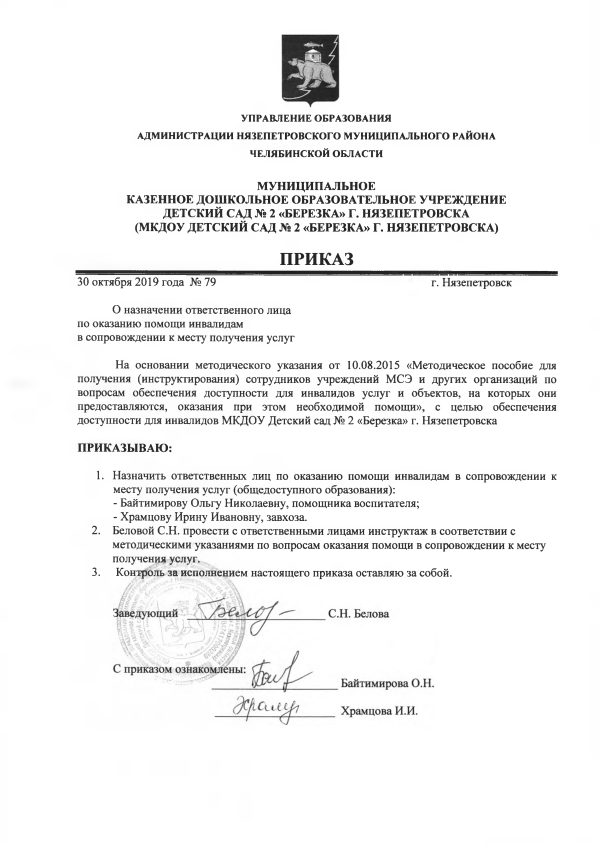 Информация о доступности МКДОУ Детский сад № 2 «Березка» г. НязепетровскаДоступность объекта для инвалидов (полная/частичная/условная)Адрес объекта: г. Нязепетровск, ул. Клубная, 25 Наличие элементов безбарьерной среды Наличие элементов безбарьерной среды Наличие элементов безбарьерной среды Наличие элементов безбарьерной среды Наличие элементов безбарьерной среды Наличие элементов безбарьерной среды Наличие элементов безбарьерной средыС нарушениями зренияС нарушениями слухаС умственными нарушениямиПередвигаются на креслах-коляскахДля людей с НОДАНаличие сотрудников, оказывающих помощь в сопровождении инвалидовНаличие сотрудников, оказывающих помощь в сопровождении инвалидовСпособ связи с сотрудникомМесто размещения информации о сотрудникеУсловная (сопровождение по объекту)Частичная (индукционная петля)Условная (сопровождение по объекту)Полная (нормативный пандус, доступный санузел)Полная (поручни, кнопка вызова, сопровождение)телефонсайтимеетсяне имеетсяимеетсяПандус не нужен (подход по ровной поверхности);Доступный санузел - не имеетсяПоручни – не имеется;Кнопка вызова и сопровождение  - имеется8(902)861 83288(932)011 8021 berezka-nzp.ucoz.ru